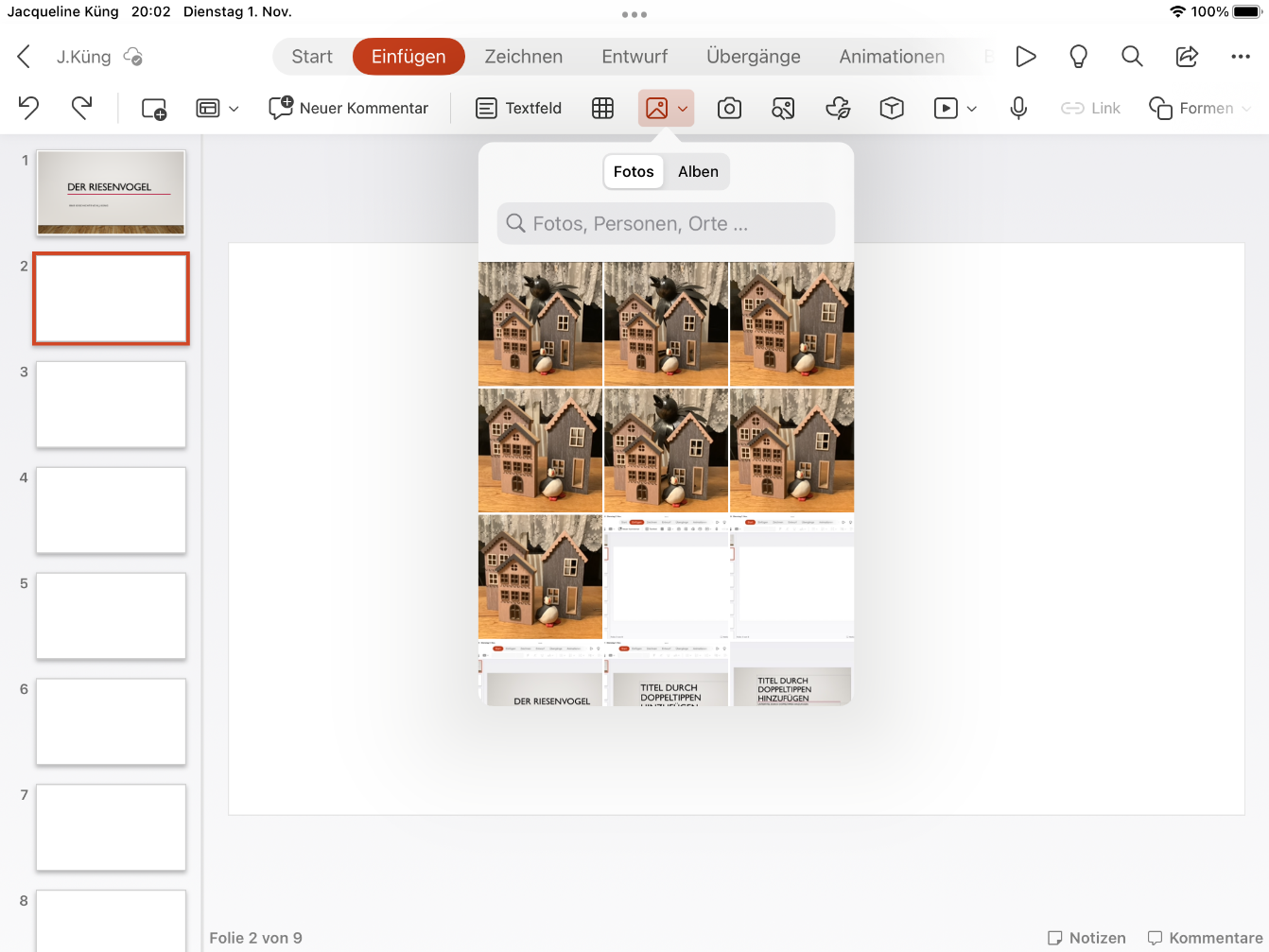 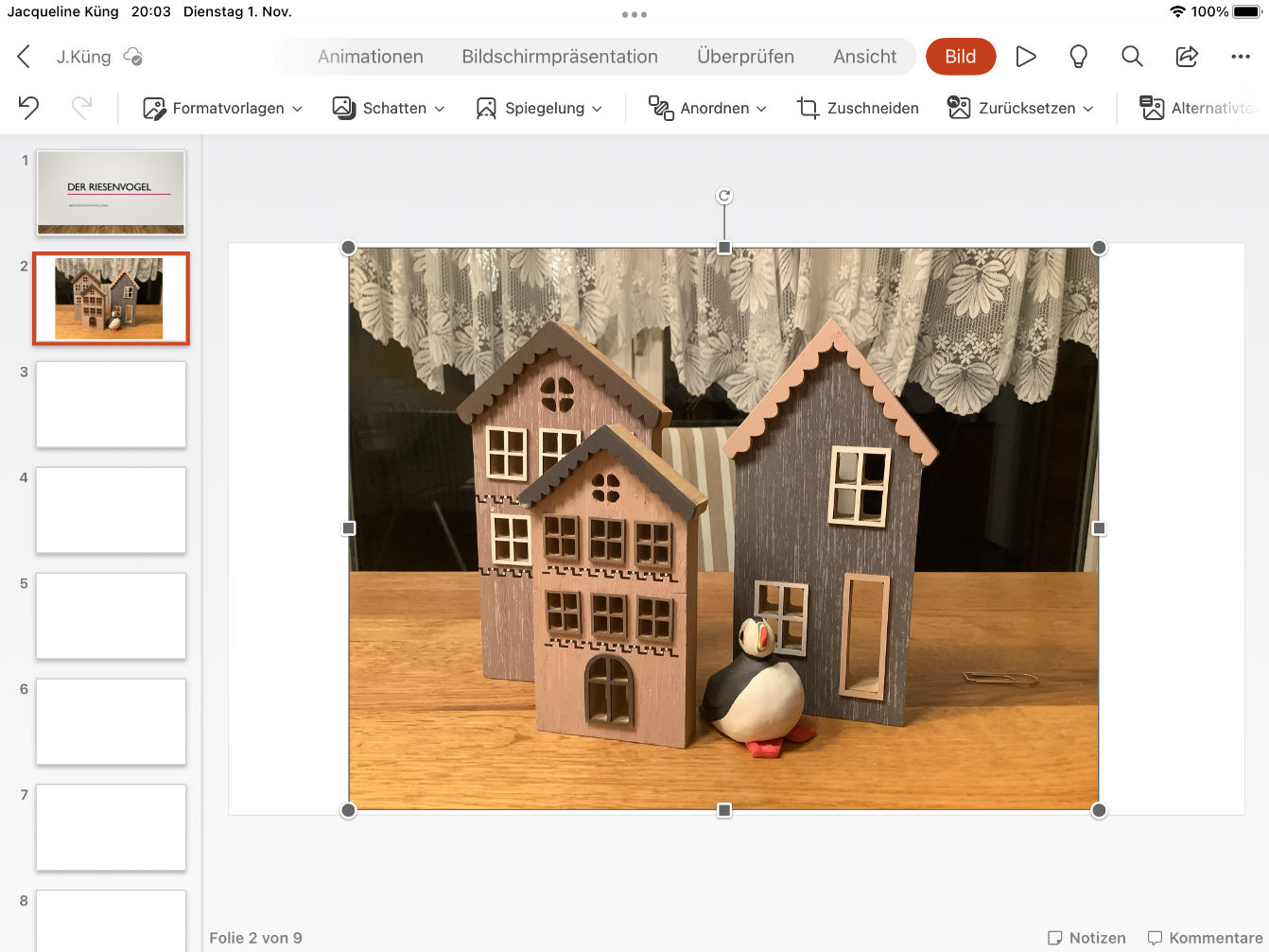 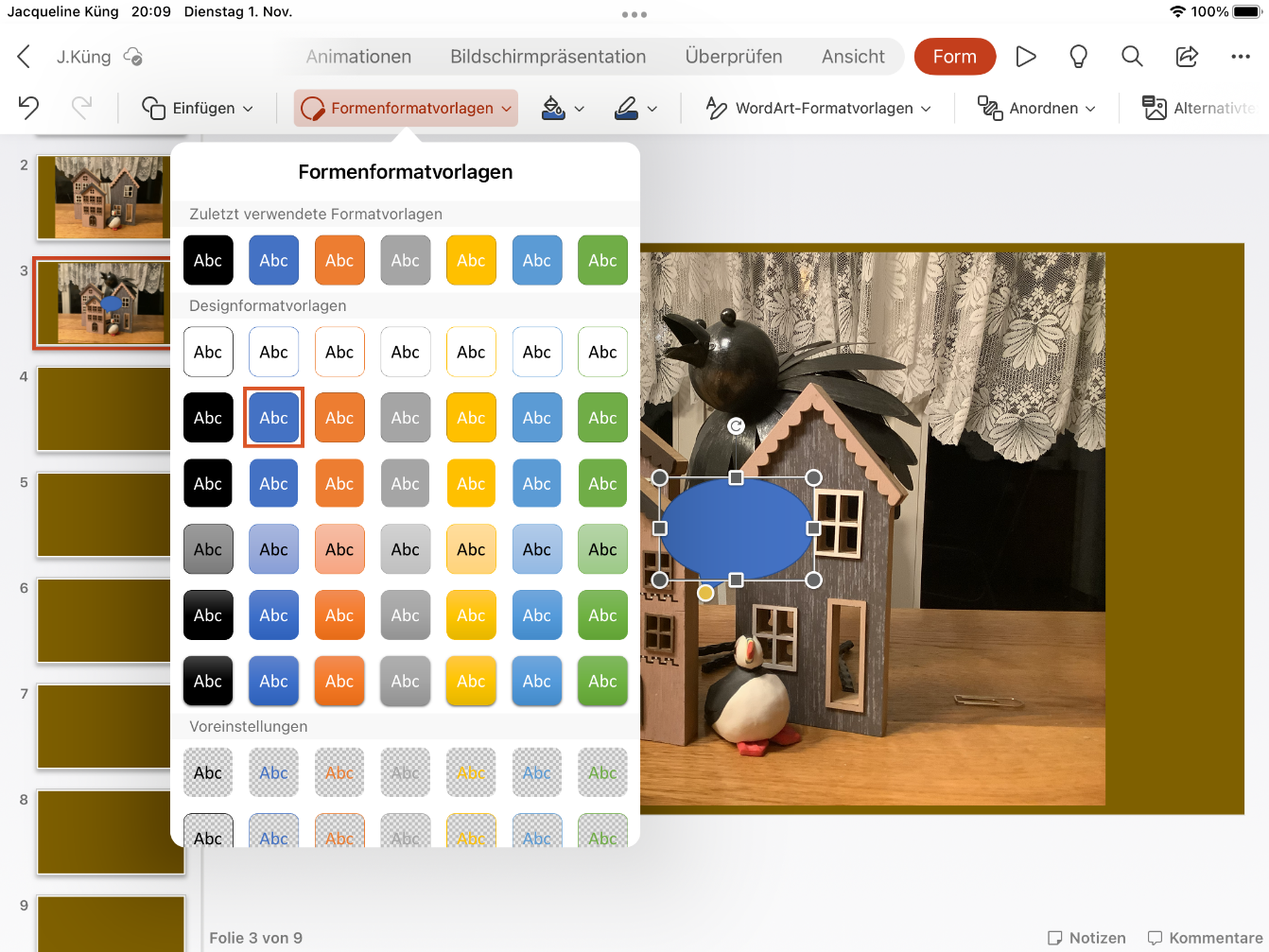 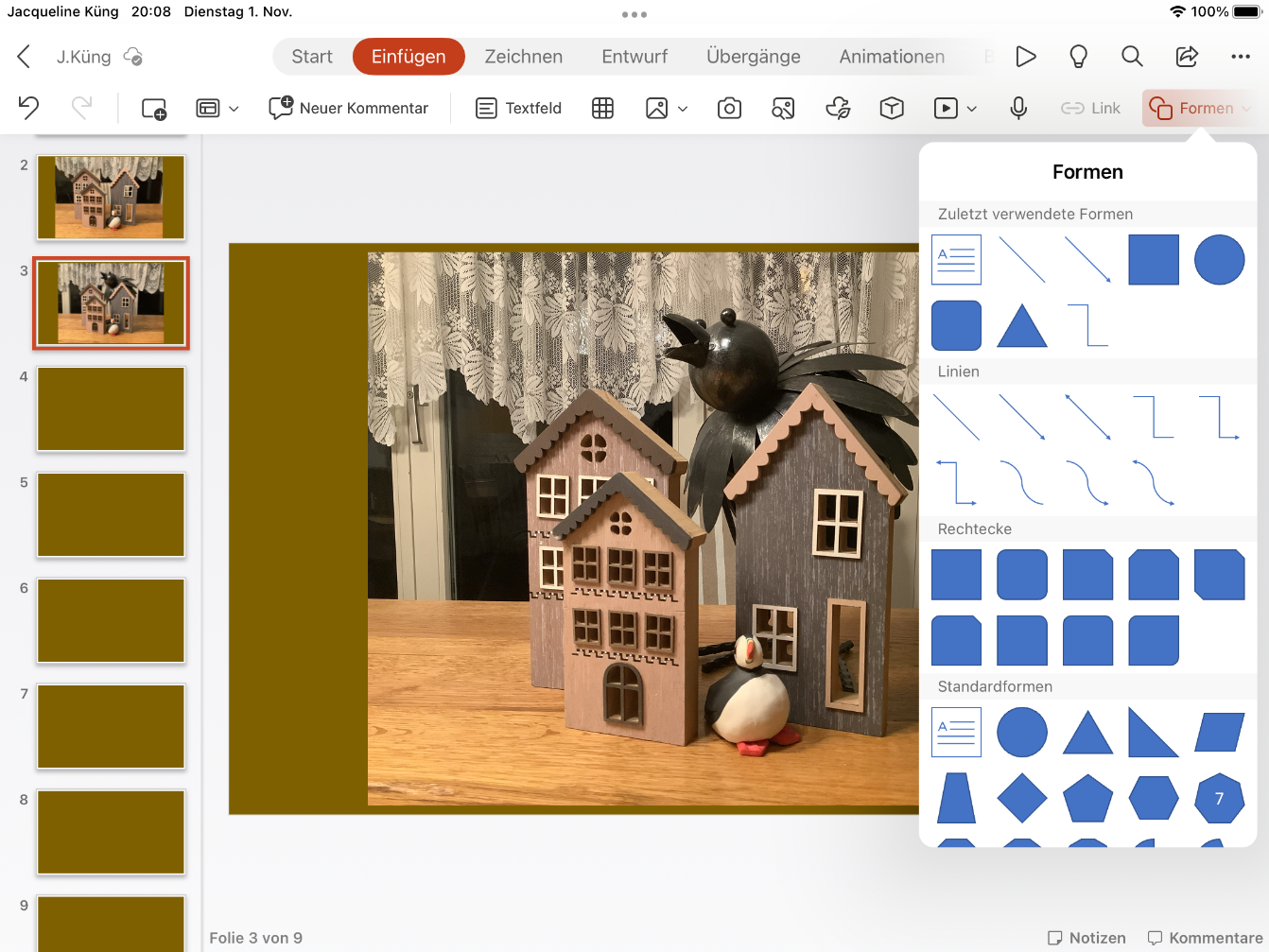 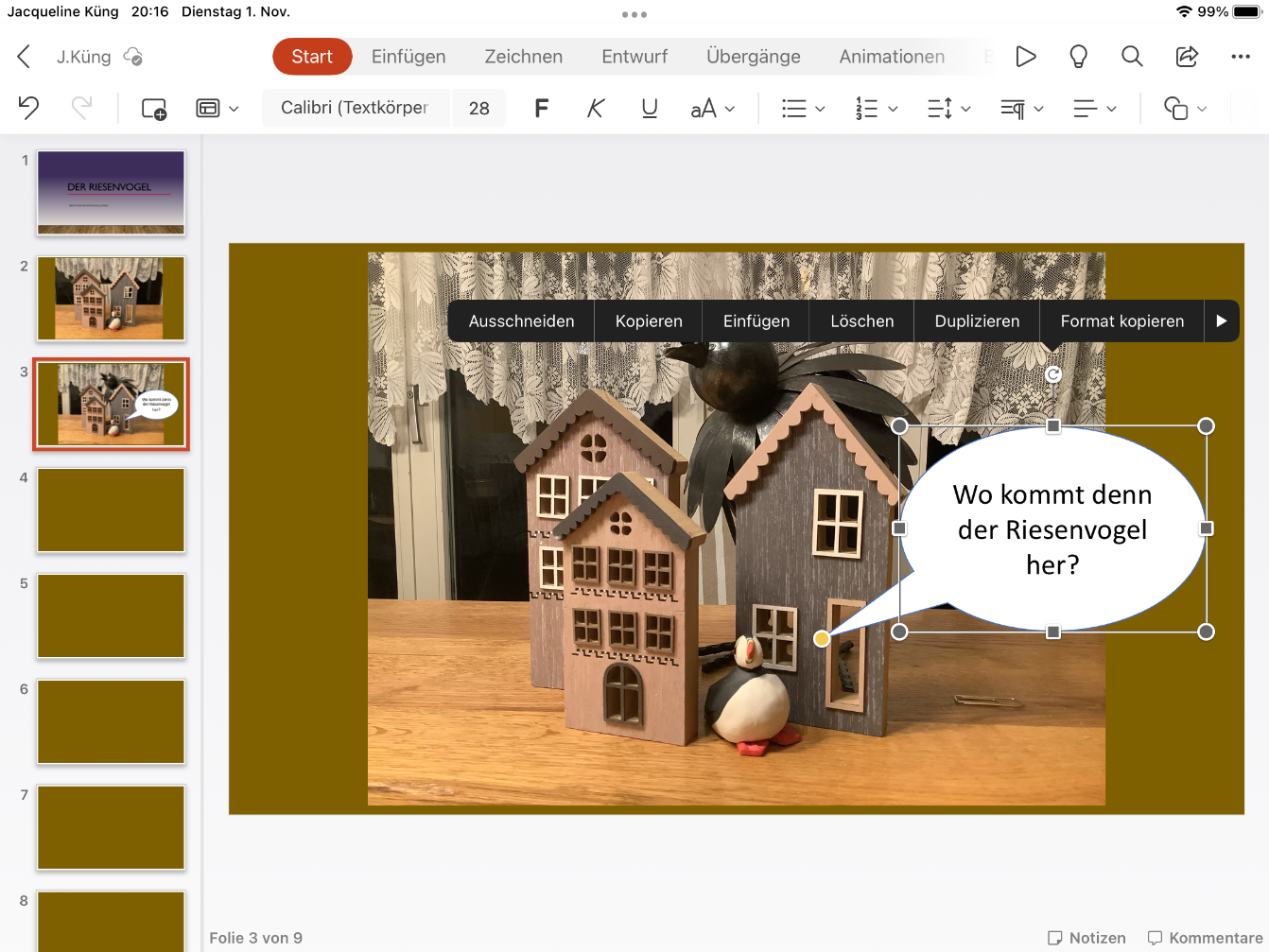 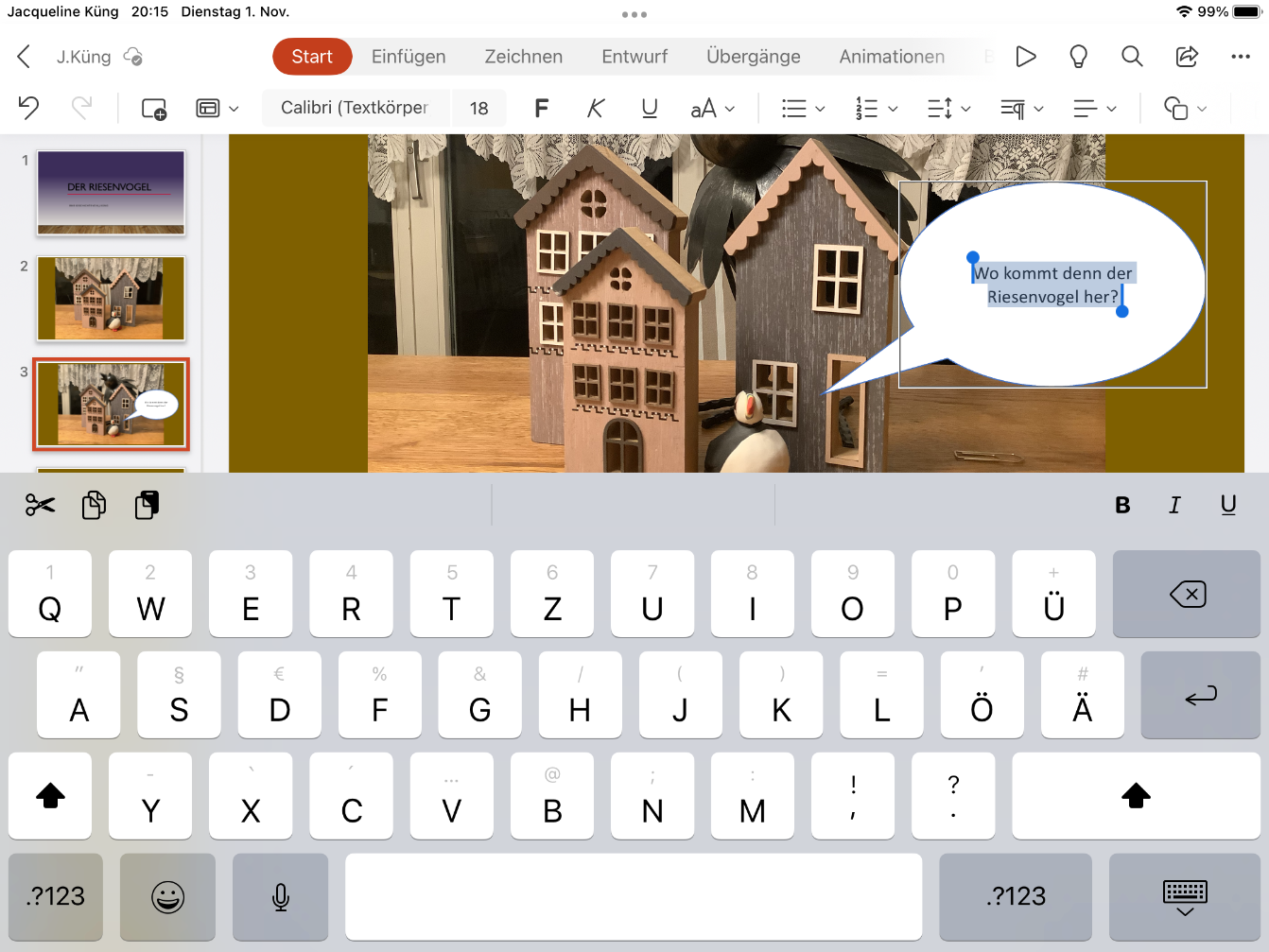 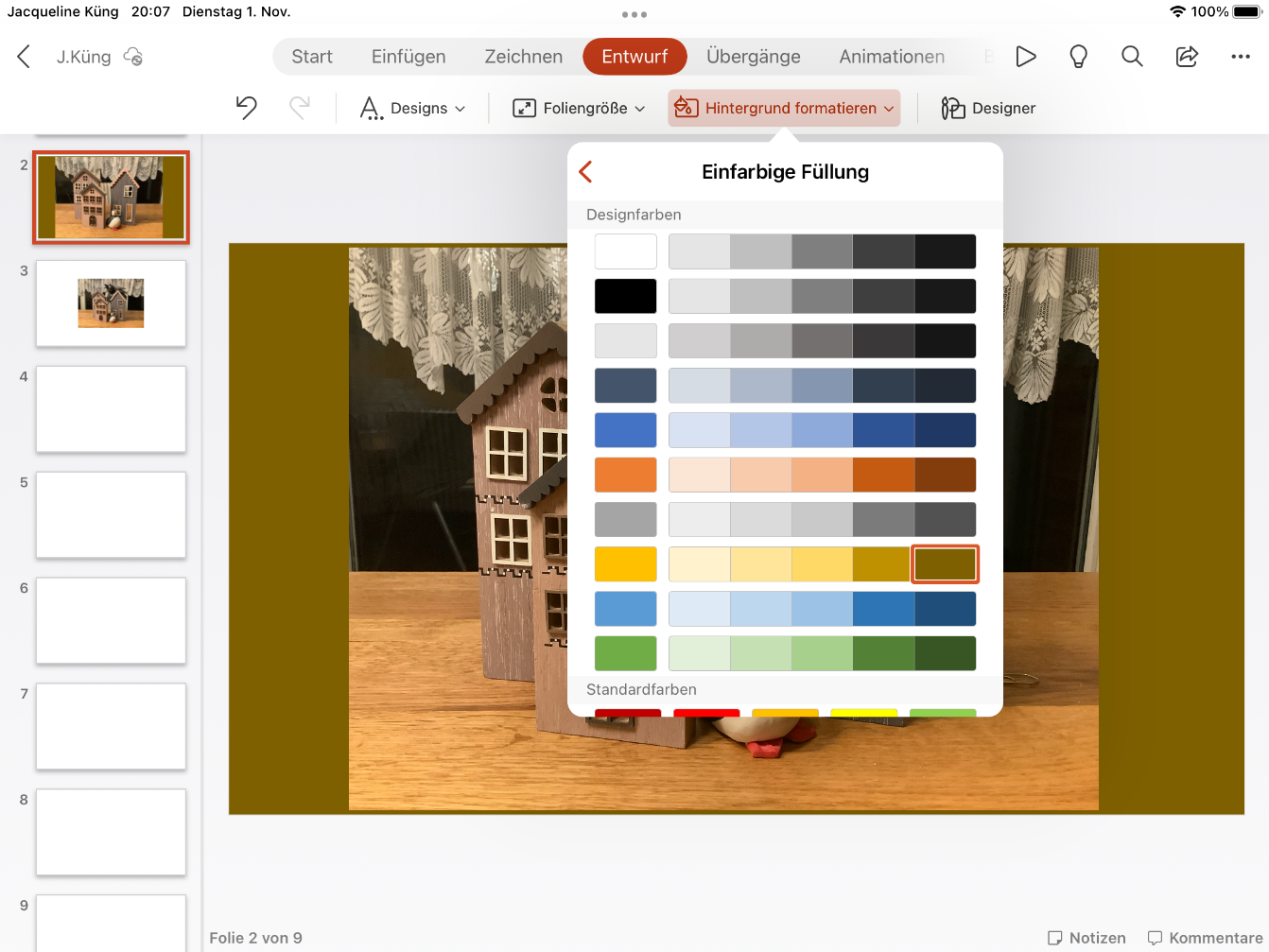 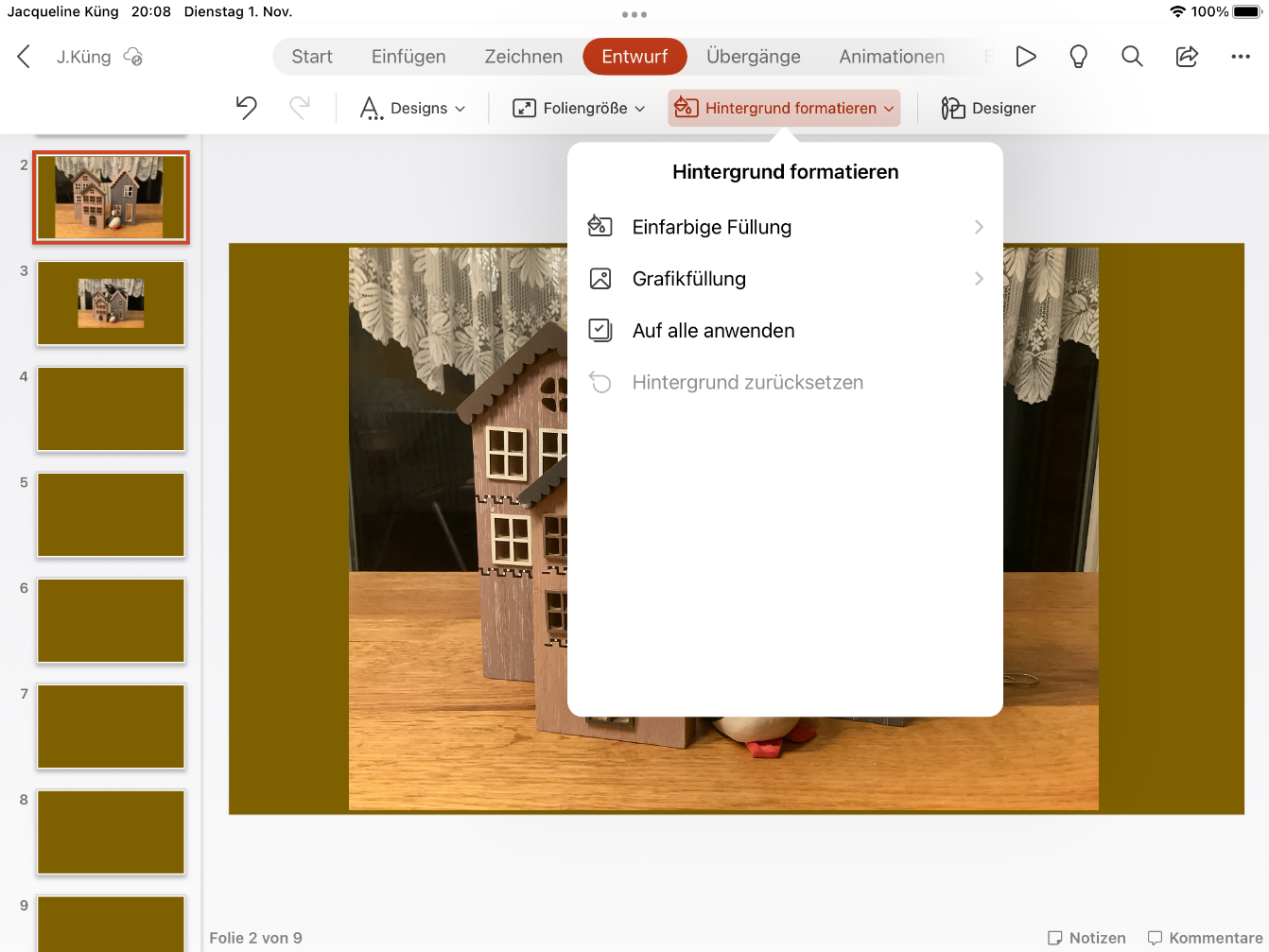  Fotos einfügen1Sprechblasen einfügen3Text für die Sprechblasen 4Hintergrundfarbe ändern2